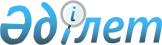 Қаратөбе аудандық мәслихатының 2016 жылғы 21 желтоқсандағы № 9-3 "2017-2019 жылдарға арналған аудандық бюджет туралы" шешіміне өзгерістер енгізу туралы
					
			Күшін жойған
			
			
		
					Батыс Қазақстан облысы Қаратөбе аудандық мәслихатының 2017 жылғы 8 маусымдағы № 11-3 шешімі. Батыс Қазақстан облысының Әділет департаментінде 2017 жылғы 21 маусымда № 4824 болып тіркелді. Күші жойылды - Батыс Қазақстан облысы Қаратөбе аудандық мәслихатының 2018 жылғы 27 наурыздағы № 17-12 шешімімен
      Ескерту. Күші жойылды - Батыс Қазақстан облысы Қаратөбе аудандық мәслихатының 27.03.2018 № 17-12 шешімімен (алғашқы ресми жарияланған күнінен бастап қолданысқа енгізіледі).
      Қазақстан Республикасының 2008 жылғы 4 желтоқсандағы Бюджет кодексіне және Қазақстан Республикасының 2001 жылғы 23 қаңтардағы "Қазақстан Республикасындағы жергілікті мемлекеттік басқару және өзін-өзі басқару туралы" Заңына сәйкес аудандық мәслихат ШЕШІМ ҚАБЫЛДАДЫ:
      1. Қаратөбе аудандық мәслихатының 2016 жылғы 21 желтоқсандағы № 9-3 "2017-2019 жылдарға арналған аудандық бюджет туралы" шешіміне (Нормативтік құқықтық актілерді мемлекеттік тіркеу тізілімінде № 4650 тіркелген, 2017 жылғы 23 қаңтарда Қазақстан Республикасының нормативтік құқықтық актілері Эталондық бақылау банкінде жарияланған) мынадай өзгерістер енгізілсін:
      1-тармақ мынадай редакцияда жазылсын:
      "1. 2017-2019 жылдарға арналған аудандық бюджет" 1, 2 және 3 қосымшаларға сәйкес, соның ішінде 2017 жылға келесі көлемде бекітілсін:
      1) кірістер – 3 481 017 мың теңге:
      салықтық түсімдер – 246 659 мың теңге;
      салықтық емес түсімдер – 5 265 мың теңге;
      негізгі капиталды сатудан түсетін түсімдер – 54 мың теңге;
      трансферттер түсімі – 3 229 039 мың теңге;
      2) шығындар – 3 509 997 мың теңге;
      3) таза бюджеттік кредиттеу – 79 513 мың теңге:
      бюджеттік кредиттер – 102 216 мың теңге;
      бюджеттік кредиттерді өтеу – 22 703 мың теңге; 
      4) қаржы активтерімен операциялар бойынша сальдо – 0 теңге:
      қаржы активтерін сатып алу – 0 теңге;
      мемлекеттің қаржы активтерін сатудан түсетін түсімдер – 0 теңге;
      5) бюджет тапшылығы (профициті) – - 108 493 мың теңге;
      6) бюджет тапшылығын қаржыландыру (профицитін пайдалану) – 108 493 мың теңге;
      қарыздар түсімі – 102 105 мың теңге;
      қарыздарды өтеу – 22 703 мың теңге;
      бюджет қаражатының пайдаланылатын қалдықтары – 29 091 мың теңге.";
      3-тармақтың 2) тармақшасы мынадай редакцияда жазылсын:
      "2) 2017 жылға арналған аудандық бюджетте облыстық бюджеттен бөлінетін нысаналы трансферттердің жалпы сомасы – 500 795 мың теңге, соның ішінде:
      үш тілді білім беруді дамыту "Жол картасын" іске асыру мақсатында тілдік курстарда мұғалімдердің біліктілігін арттыруға – 22 324 мың теңге;
      жалпы орта білім беру мектептерінің оқу үрдісіне "Робототехника" элективті курсын енгізу және робототехника жиынтығына қосымша элементтер алуға – 3 000 мың теңге;
      шағын мектептерге мультимедиялық құрал-жабдық және жиынтыққа қосымша элементтер алуға – 3038 мың теңге;
      оқушыларды сапалы ауыз сумен қамтамасыз етуге – 1 648 мың теңге;
      мектепке дейінгі ұйымдарға жаңа оқу бағдарламаларының енуіне және 1, 2, 5, 7 сыныптарға жаңа оқулықтар шығуына байланысты оқулықтар сатып алуға - 54 018 мың теңге;
      Қаратөбе аудандық Қаратөбе ауылының Ғарифолла Құрманғалиев көшесі, №15 үй бойындағы "Қаратөбе аудандық мәдениет, тілдерді дамыту, дене шынықтыру және спорт бөлімінің Қаратөбе аудандық демалыс орталығы" мемлекеттік коммуналдық қазыналық кәсіпорны ғимаратын күрделі жөндеуге - 11 194 мың теңге;
      кәсіптік оқытуға жіберілгендердің оқуын аяқтауға – 1 889 мың теңге;
      мобильді орталықтардағы оқуды қосқандағы еңбек нарығында сұранысқа ие кәсіптер мен дағдылар бойынша жұмысшы кадрларды қысқа мерзімді кәсіптік оқу– 20 738 мың теңге;
      "Е- Халық" жүйесін енгізуге – 3 360 мың теңге;
      Батыс Қазақстан облысы Қаратөбе ауданы Үшана ауылындағы әлеуметтік нысандарды газдандыру (мектеп) – 7 660 мың теңге;
      Батыс Қазақстан облысы Қаратөбе ауданы Қоскөл ауылындағы әлеуметтік нысандарды газдандыру (мектеп және ауылдық дәрігерлік амбулатория) – 24 345 мың теңге;
      Батыс Қазақстан облысы Қаратөбе ауданы Ханкөл ауылындағы әлеуметтік нысандарды газдандыру (мектеп, балабақша, асхана) – 16 594 мың теңге;
      Батыс Қазақстан облысы Қаратөбе ауданы Төлен ауылындағы әлеуметтік нысандарды газдандыру (мектеп, ауылдық клуб, асхана) – 18 123 мың теңге;
      Батыс Қазақстан облысы Қаратөбе ауданы Төлен ауылындағы әлеуметтік нысандарды газдандыру (фельдшерлік пункт) – 8 440 мың теңге;
      Батыс Қазақстан облысы Қаратөбе ауданы Үшана ауылындағы әлеуметтік нысандарды газдандыру (фельдшерлік пункт) – 9 993 мың теңге;
      Батыс Қазақстан облысы Қаратөбе ауданы Алакөл ауылындағы әлеуметтік нысандарды газдандыру (ауылдық клуб) – 8 371 мың теңге;
      Батыс Қазақстан облысы Қаратөбе ауданы Дайынөткел ауылындағы әлеуметтік нысандарды газдандыру (фельдшерлік пункт) – 7 133 мың теңге;
      Батыс Қазақстан облысы Қаратөбе ауданы Ханкөл ауылындағы әлеуметтік нысандарды газдандыру (фельдшерлік пункт) – 7 023 мың теңге;
      Батыс Қазақстан облысы Қаратөбе ауданы Үшана ауылы әлеуметтік нысандарын газдандыру құрылысы (ауылдық клуб, балабақша) – 15 000 мың теңге;
      Батыс Қазақстан облысы Қаратөбе ауданы Ханкөл ауылы әлеуметтік нысандарын газдандыру құрылысы (ауылдық клуб) – 11 197 мың теңге;
      Батыс Қазақстан облысы Қаратөбе ауылындағы бір пәтерлі 8 тұрғын үйдің құрылысы – 76 243 мың теңге;
      Батыс Қазақстан облысы Қаратөбе ауданы Қаратөбе ауылындағы 14 бір пәтерлік коммуналдық тұрғын үйлердің құрылысы – 156 704 мың теңге;
      Батыс Қазақстан облысы Қаратөбе ауданы Қаратөбе ауылындағы балалар - жасөспірімдер спорт мектебін газдандыру – 12 760 мың теңге;".
      аталған шешімнің 1 және 5 қосымшалары осы шешімнің 1 және 2-қосымшаларына сәйкес жаңа редакцияда жазылсын.
      2. Аудандық мәслихат аппаратының басшысы (Ж.Жангазиев) осы шешімнің әділет органдарында мемлекеттік тіркелуін, Қазақстан Республикасы нормативтік-құқықтық актілерінің Эталондық бақылау банкінде және бұқаралық ақпарат құралдарында оның ресми жариялануын қамтамасыз етсін.
      3. Осы шешім 2017 жылдың 1 қаңтарынан бастап қолданысқа енгізіледі. 2017 жылға арналған аудандық бюджет 2017 жылға арналған Қаратөбе ауданы бойынша ауылдық округтер әкімі аппаратының бюджеттік бағдарламаларының тізбесі
					© 2012. Қазақстан Республикасы Әділет министрлігінің «Қазақстан Республикасының Заңнама және құқықтық ақпарат институты» ШЖҚ РМК
				
      Сессия төрағасы

А.Жәнібеков

      Мәслихат хатшысы

Қ.Сүйеуғалиев
Қаратөбе аудандық
мәслихатының 2017 жылғы
8 маусымдағы № 11-3 шешіміне
1-қосымшаҚаратөбе аудандық
мәслихатының 2016 жылғы
21 желтоқсандағы № 9-3
шешіміне
1-қосымша
Санаты
Санаты
Санаты
Санаты
Санаты
Сомасы, мың теңге
Сыныбы
Сыныбы
Сыныбы
Сыныбы
Сомасы, мың теңге
Iшкi сыныбы
Iшкi сыныбы
Iшкi сыныбы
Сомасы, мың теңге
Атауы
Атауы
1
2
3
4
4
5
1) Кірістер
1) Кірістер
3481017
1
Салықтық түсімдер
Салықтық түсімдер
246659
01
Табыс салығы
Табыс салығы
117772
2
Жеке табыс салығы
Жеке табыс салығы
117772
03
Әлеуметтiк салық
Әлеуметтiк салық
107195
1
Әлеуметтік салық
Әлеуметтік салық
107195
04
Меншiкке салынатын салықтар
Меншiкке салынатын салықтар
17877
1
Мүлiкке салынатын салықтар
Мүлiкке салынатын салықтар
5797
3
Жер салығы
Жер салығы
1258
4
Көлiк құралдарына салынатын салық
Көлiк құралдарына салынатын салық
9647
5
Бірыңғай жер салығы
Бірыңғай жер салығы
1175
05
Тауарларға, жұмыстарға және қызметтерге салынатын iшкi салықтар
Тауарларға, жұмыстарға және қызметтерге салынатын iшкi салықтар
2665
2
Акциздер
Акциздер
270
3
Табиғи және басқа да ресурстарды пайдаланғаны үшiн түсетiн түсiмдер
Табиғи және басқа да ресурстарды пайдаланғаны үшiн түсетiн түсiмдер
42
4
Кәсiпкерлiк және кәсiби қызметтi жүргiзгенi үшiн алынатын алымдар
Кәсiпкерлiк және кәсiби қызметтi жүргiзгенi үшiн алынатын алымдар
2353
08
Заңдық маңызы бар әрекеттерді жасағаны және (немесе) оған уәкілеттігі бар мемлекеттік органдар немесе лауазымды адамдар құжаттар бергені үшін алынатын міндетті төлемдер
Заңдық маңызы бар әрекеттерді жасағаны және (немесе) оған уәкілеттігі бар мемлекеттік органдар немесе лауазымды адамдар құжаттар бергені үшін алынатын міндетті төлемдер
1150
1
Мемлекеттік баж
Мемлекеттік баж
1150
2
Салықтық емес түсiмдер
Салықтық емес түсiмдер
5265
01
Мемлекеттік меншіктен түсетін кірістер
Мемлекеттік меншіктен түсетін кірістер
1980
5
Мемлекет меншігіндегі мүлікті жалға беруден түсетін кірістер
Мемлекет меншігіндегі мүлікті жалға беруден түсетін кірістер
1980
04
Мемлекеттік бюджеттен қаржыландырылатын, сондай-ақ Қазақстан Республикасы Ұлттық Банкінің бюджетінен (шығыстар сметасынан) ұсталатын және қаржыландырылатын мемлекеттік мекемелер салатын айыппұлдар, өсімпұлдар, санкциялар, өндіріп алулар
Мемлекеттік бюджеттен қаржыландырылатын, сондай-ақ Қазақстан Республикасы Ұлттық Банкінің бюджетінен (шығыстар сметасынан) ұсталатын және қаржыландырылатын мемлекеттік мекемелер салатын айыппұлдар, өсімпұлдар, санкциялар, өндіріп алулар
940
1
Мұнай секторы ұйымдарынан түсетін түсімдерді қоспағанда, мемлекеттік бюджеттен қаржыландырылатын, сондай-ақ Қазақстан Республикасы Ұлттық Банкінің бюджетінен (шығыстар сметасынан) ұсталатын және қаржыландырылатын мемлекеттік мекемелер салатын айыппұлдар, өсімпұлдар, санкциялар, өндіріп алулар
Мұнай секторы ұйымдарынан түсетін түсімдерді қоспағанда, мемлекеттік бюджеттен қаржыландырылатын, сондай-ақ Қазақстан Республикасы Ұлттық Банкінің бюджетінен (шығыстар сметасынан) ұсталатын және қаржыландырылатын мемлекеттік мекемелер салатын айыппұлдар, өсімпұлдар, санкциялар, өндіріп алулар
940
06
Басқа да салықтық емес түсiмдер
Басқа да салықтық емес түсiмдер
2345
1
Басқа да салықтық емес түсiмдер
Басқа да салықтық емес түсiмдер
2345
3
Негізгі капиталды сатудан түсетін түсімдер
Негізгі капиталды сатудан түсетін түсімдер
54
01
Мемлекеттік мекемелерге бекітілген мемлекеттік мүлікті сату
Мемлекеттік мекемелерге бекітілген мемлекеттік мүлікті сату
54
1
Мемлекеттік мекемелерге бекітілген мемлекеттік мүлікті сату
Мемлекеттік мекемелерге бекітілген мемлекеттік мүлікті сату
54
03
Жердi және материалдық емес активтердi сату
Жердi және материалдық емес активтердi сату
0
1
Жерді сату
Жерді сату
0
4
Трансферттердің түсімдері
Трансферттердің түсімдері
3229039
02
Мемлекеттiк басқарудың жоғары тұрған органдарынан түсетiн трансферттер
Мемлекеттiк басқарудың жоғары тұрған органдарынан түсетiн трансферттер
3229039
2
Облыстық бюджеттен түсетін трансферттер
Облыстық бюджеттен түсетін трансферттер
3229039
Функционалдық топ
Функционалдық топ
Функционалдық топ
Функционалдық топ
Функционалдық топ
Сомасы, мың теңге
Функционалдық кіші топ
Функционалдық кіші топ
Функционалдық кіші топ
Функционалдық кіші топ
Сомасы, мың теңге
Бюджеттік бағдарламалардың әкімшісі
Бюджеттік бағдарламалардың әкімшісі
Бюджеттік бағдарламалардың әкімшісі
Сомасы, мың теңге
Бюджеттік бағдарлама
Бюджеттік бағдарлама
Сомасы, мың теңге
Атауы
Сомасы, мың теңге
2) Шығындар
3509997
01
Жалпы сипаттағы мемлекеттік қызметтер
252353
1
Мемлекеттік басқарудың жалпы функцияларын орындайтын өкілді, атқарушы және басқа органдар
212324
112
Аудан (облыстық маңызы бар қала) мәслихатының аппараты
22366
001
Аудан (облыстық маңызы бар қала) мәслихатының қызметін қамтамасыз ету жөніндегі қызметтер
22366
003
Мемлекеттік органның күрделі шығыстары
0
122
Аудан (облыстық маңызы бар қала) әкімінің аппараты
68751
001
Аудан (облыстық маңызы бар қала) әкімінің қызметін қамтамасыз ету жөніндегі қызметтер
68751
003
Мемлекеттік органның күрделі шығыстары
0
123
Қаладағы аудан, аудандық маңызы бар қала, кент, ауыл, ауылдық округ әкімінің аппараты
121207
001
Қаладағы аудан, аудандық маңызы бар қаланың, кент, ауыл, ауылдық округ әкімінің қызметін қамтамасыз ету жөніндегі қызметтер
121207
022
Мемлекеттік органның күрделі шығыстары
0
119
Қазақстан Республикасы Үкiметiнiң арнайы резервi есебінен іс-шаралар өткізу
0
2
Қаржылық қызмет
6292
459
Ауданның (облыстық маңызы бар қаланың) экономика және қаржы бөлімі
6292
003
Салық салу мақсатында мүлікті бағалауды жүргізу
292
028
Коммуналдық меншікке мүлікті сатып алу
6000
9
Жалпы сипаттағы өзге де мемлекеттiк қызметтер
33737
458
Ауданның (облыстық маңызы бар қаланың) тұрғын үй-коммуналдық шаруашылығы, жолаушылар көлігі және автомобиль жолдары бөлімі
11467
001
Жергілікті деңгейде тұрғын үй-коммуналдық шаруашылығы, жолаушылар көлігі және автомобиль жолдары саласындағы мемлекеттік саясатты іске асыру жөніндегі қызметтер
11467
013
Мемлекеттік органның күрделі шығыстары
0
459
Ауданның (облыстық маңызы бар қаланың) экономика және қаржы бөлімі
17717
001
Ауданның (облыстық маңызы бар қаланың) экономикалық саясатын қалыптастыру мен дамыту, мемлекеттік жоспарлау, бюджеттік атқару және коммуналдық меншігін басқару саласындағы мемлекеттік саясатты іске асыру жөніндегі қызметтер
17717
015
Мемлекеттік органның күрделі шығыстары
0
466
Ауданның (облыстық маңызы бар қаланың) сәулет, қала құрылысы және құрылыс бөлімі 
4553
040
Мемлекеттік органдардың обьектілерін дамыту
4553
02
Қорғаныс
5577
1
Әскери мұқтаждар
4507
122
Аудан (облыстық маңызы бар қала) әкімінің аппараты
4507
005
Жалпыға бірдей әскери міндетті атқару шеңберіндегі іс-шаралар
4507
2
Төтенше жағдайлар жөнiндегi жұмыстарды ұйымдастыру
1070
122
Аудан (облыстық маңызы бар қала) әкімінің аппараты
1070
006
Аудан (облыстық маңызы бар қала) ауқымындағы төтенше жағдайлардың алдын алу және оларды жою
1070
03
Қоғамдық тәртіп, қауіпсіздік, құқықтық, сот қылмыстық атқару қызметі
200
9
Қоғамдық тәртіп және қауіпсіздік саласындағы басқа да қызметтер
200
458
Ауданның (облыстық маңызы бар қаланың) тұрғын үй-коммуналдық шаруашылығы, жолаушылар көлігі және автомобиль жолдары бөлімі
200
021
Елді мекендерде жол қозғалысы қауіпсіздігін қамтамасыз ету
200
04
Білім беру
1933690
1
Мектепке дейiнгi тәрбие және оқыту
170817
464
Ауданның (облыстық маңызы бар қаланың) білім бөлімі
170817
009
Мектепке дейінгі тәрбие мен оқыту ұйымдарының қызметін қамтамасыз ету
138161
040
Мектепке дейінгі білім беру ұйымдарында мемлекеттік білім беру тапсырысын іске асыруға
32656
2
Бастауыш, негізгі орта және жалпы орта бiлiм беру
1625685
123
Қаладағы аудан, аудандық маңызы бар қала, кент, ауыл, ауылдық округ әкімінің аппараты
1445
005
Ауылдық жерлерде балаларды мектепке дейін тегін алып баруды және кері алып келуді ұйымдастыру
1445
457
Ауданның (облыстық маңызы бар қаланың) мәдениет, тілдерді дамыту, дене шынықтыру және спорт бөлімі
33254
017
Балалар мен жасөспірімдерге спорт бойынша қосымша білім беру
33254
464
Ауданның (облыстық маңызы бар қаланың) білім бөлімі
1590986
003
Жалпы білім беру
1489908
006
Балаларға қосымша білім беру
101078
9
Білім беру саласындағы өзге де қызметтер
137188
464
Ауданның (облыстық маңызы бар қаланың) білім бөлімі
137188
001
Жергілікті деңгейде білім беру саласындағы мемлекеттік саясатты іске асыру жөніндегі қызметтер
7790
004
Ауданның (облыстық маңызы бар қаланың) мемлекеттік білім беру мекемелерінде білім беру жүйесін ақпараттандыру
9823
005
Ауданның (облыстық маңызы бар қаланың) мемлекеттiк бiлiм беру мекемелер үшiн оқулықтар мен оқу- әдістемелік кешендерді сатып алу және жеткiзу
72884
007
Аудандық (қалалық) ауқымдағы мектеп олимпиадаларын және мектептен тыс іс-шараларды өткiзу
269
015
Жетім баланы (жетім балаларды) және ата-аналарының қамқорынсыз қалған баланы (балаларды) күтіп-ұстауға қамқоршыларға (қорғаншыларға) ай сайынға ақшалай қаражат төлемі
3086
067
Ведомстволық бағыныстағы мемлекеттік мекемелерінің және ұйымдарының күрделі шығыстары
43336
05
Денсаулық сақтау
421
9
Денсаулық сақтау саласындағы өзге де қызметтер
421
123
Қаладағы аудан, аудандық маңызы бар қала, кент, ауыл, ауылдық округ әкімінің аппараты
421
002
Шұғыл жағдайларда сырқаты ауыр адамдарды дәрігерлік көмек көрсететін ең жақын денсаулық сақтау ұйымына дейін жеткізуді ұйымдастыру
421
06
Әлеуметтiк көмек және әлеуметтiк қамсыздандыру
216454
1
Әлеуметтiк қамсыздандыру
42280
451
Ауданның (облыстық маңызы бар қаланың) жұмыспен қамту және әлеуметтік бағдарламалар бөлімі
40462
005
Мемлекеттік атаулы әлеуметтік көмек 
2500
016
18 жасқа дейінгі балаларға мемлекеттік жәрдемақылар
25000
025
"Өрлеу" жобасы бойынша келісілген қаржылай көмекті енгізуге
12962
464
Ауданның (облыстық маңызы бар қаланың) білім бөлімі
1818
030
Патронат тәрбиешілерге берілген баланы (балаларды) асырап бағу
1818
2
Әлеуметтiк көмек
156502
451
Ауданның (облыстық маңызы бар қаланың) жұмыспен қамту және әлеуметтік бағдарламалар бөлімі
156502
002
Жұмыспен қамту бағдарламасы
63354
006
Тұрғын үйге көмек көрсету
1500 
007
Жергілікті өкілетті органдардың шешімі бойынша мұқтаж азаматтардың жекелеген топтарына әлеуметтік көмек
34543
010
Үйден тәрбиеленіп оқытылатын мүгедек балаларды материалдық қамтамасыз ету
1500
014
Мұқтаж азаматтарға үйде әлеуметтiк көмек көрсету
25631
017
Мүгедектерді оңалту жеке бағдарламасына сәйкес, мұқтаж мүгедектерді міндетті гигиеналық құралдармен және ымдау тілі мамандарының қызмет көрсетуін, жеке көмекшілермен қамтамасыз ету 
11873
023
Жұмыспен қамту орталықтарының қызметін қамтамасыз ету
18101
9
Әлеуметтiк көмек және әлеуметтiк қамтамасыз ету салаларындағы өзге де қызметтер
17672
451
Ауданның (облыстық маңызы бар қаланың) жұмыспен қамту және әлеуметтік бағдарламалар бөлімі
17672
001
Жергілікті деңгейде халық үшін әлеуметтік бағдарламаларды жұмыспен қамтуды қамтамасыз етуді іске асыру саласындағы мемлекеттік саясатты іске асыру жөніндегі қызметтер 
16062
011
Жәрдемақыларды және басқа да әлеуметтік төлемдерді есептеу, төлеу мен жеткізу бойынша қызметтерге ақы төлеу
1610
07
Тұрғын үй-коммуналдық шаруашылық
642073
1
Тұрғын үй шаруашылығы
275139
457
Ауданның (облыстық маңызы бар қаланың) мәдениет, тілдерді дамыту, дене шынықтыру және спорт бөлімі
11194
024
Нәтижелі жұмыспен қамтуды және жаппай кәсіпкерлікті дамыту бағдарламасы шеңберінде қалалардың және ауылдық елді мекендердің объектілерін жөндеу
11194
458
Ауданның (облыстық маңызы бар қаланың) тұрғын үй-коммуналдық шаруашылығы, жолаушылар көлігі және автомобиль жолдары бөлімі
1900
003
Мемлекеттік тұрғын үй қорын сақталуын ұйымдастыру
200
004
Азаматтардың жекелеген санаттарын тұрғын үймен қамтамасыз ету
1700
466
Ауданның (облыстық маңызы бар қаланың) сәулет, қала құрылысы және құрылыс бөлімі
262045
003
Коммуналдық тұрғын үй қорының тұрғын үйін жобалау және (немесе) салу, реконструкциялау
237258
004
Инженерлік-коммуникациялық инфрақұрылымды жобалау, дамыту және (немесе) жайластыру
24787
2
Коммуналдық шаруашылық
355992
466
Ауданның (облыстық маңызы бар қаланың) сәулет, қала құрылысы және құрылыс бөлімі
355992
005
Коммуналдық шаруашылығын дамыту
163153
058
Елді мекендердегі сумен жабдықтау және су бұру жүйелерін дамыту
192839
3
Елді-мекендерді көркейту
10942
123
Қаладағы аудан, аудандық маңызы бар қала, кент, ауыл, ауылдық округ әкімінің аппараты
10942
008
Елді мекендердегі көшелерді жарықтандыру
10856
009
Елді мекендердің санитариясын қамтамасыз ету
0
011
Елді мекендерді абаттандыру мен көгалдандыру
86
08
Мәдениет, спорт, туризм және ақпараттық кеңістiк
263057
1
Мәдениет саласындағы қызмет
126636
457
Ауданның (облыстық маңызы бар қаланың) мәдениет, тілдерді дамыту, дене шынықтыру және спорт бөлімі
126636
003
Мәдени-демалыс жұмысын қолдау
126636
2
Спорт
20705
457
Ауданның (облыстық маңызы бар қаланың) мәдениет, тілдерді дамыту, дене шынықтыру және спорт бөлімі
20705
009
Аудандық (облыстық маңызы бар қалалық) деңгейде спорттық жарыстар өткiзу
20705
3
Ақпараттық кеңiстiк
72254
456
Ауданның (облыстық маңызы бар қаланың) ішкі саясат бөлімі
12164
002
Мемлекеттік ақпараттық саясат жүргізу жөніндегі қызметтер
12164
457
Ауданның (облыстық маңызы бар қаланың) мәдениет, тілдерді дамыту, дене шынықтыру және спорт бөлімі
60090
006
Аудандық (қалалық) кiтапханалардың жұмыс істеуі
60090
9
Мәдениет, спорт, туризм және ақпараттық кеңiстiктi ұйымдастыру жөнiндегi өзге де қызметтер
43462
456
Ауданның (облыстық маңызы бар қаланың) ішкі саясат бөлімі
31424
001
Жергілікті деңгейде ақпарат, мемлекеттілікті нығайту және азаматтардың әлеуметтік сенімділігін қалыптастыру саласында мемлекеттік саясатты іске асыру жөніндегі қызметтер
12795
003
Жастар саясаты саласында іс-шараларды iске асыру
18629
032
Ведомстволық бағыныстағы мемлекеттік мекемелерінің және ұйымдарының күрделі шығыстары
0
457
Ауданның (облыстық маңызы бар қаланың) мәдениет, тілдерді дамыту, дене шынықтыру және спорт бөлімі
12038
001
Жергілікті деңгейде мәдениет, тілдерді дамыту, дене шынықтыру және спорт саласында мемлекеттік саясатты іске асыру жөніндегі қызметтер
12038
10
Ауыл, су, орман, балық шаруашылығы, ерекше қорғалатын табиғи аумақтар, қоршаған ортаны және жануарлар дүниесін қорғау, жер қатынастары
100935
1
Ауыл шаруашылығы
77188
462
Ауданның (облыстық маңызы бар қаланың) ауыл шаруашылығы бөлімі
9120
001
Жергілікте деңгейде ауыл шаруашылығы саласындағы мемлекеттік саясатты іске асыру жөніндегі қызметтер
9120
473
Ауданның (облыстық маңызы бар қаланың) ветеринария бөлімі
68068
001
Жергілікті деңгейде ветеринария саласындағы мемлекеттік саясатты іске асыру жөніндегі қызметтер
15009
003
Мемлекеттік органның күрделі шығыстары
70
006
Ауру жануарларды санитарлық союды ұйымдастыру
1126
007
Қаңғыбас иттер мен мысықтарды аулауды және жоюды ұйымдастыру
1070
008
Алып қойылатын және жойылатын ауру жануарлардың, жануарлардан алынатын өнімдер мен шикізаттың құнын иелеріне өтеу
0
011
Эпизоотияға қарсы іс-шаралар жүргізу
43864
047
Жануарлардың саулығы мен адамның денсаулығына қауіп төндіретін, алып қоймай залалсыздандырылған (зарарсыздандырылған) және қайта өңделген жануарлардың, жануарлардан алынатын өнімдер мен шикізаттың құнын иелеріне өтеу
6929
6
Жер қатынастары
4737
463
Ауданның (облыстық маңызы бар қаланың) жер қатынастары бөлімі
4737
001
Аудан (облыстық маңызы бар қала) аумағында жер қатынастарын реттеу саласындағы мемлекеттік саясатты іске асыру жөніндегі қызметтер
4737
9
Ауыл, су, орман, балық шаруашылығы, қоршаған ортаны қорғау және жер қатынастары саласындағы басқа да қызметтер
19010
459
Ауданның (облыстық маңызы бар қаланың) экономика және қаржы бөлімі
19010
099
Мамандарға әлеуметтік қолдау көрсету жөніндегі шараларды іске асыру
19010
11
Өнеркәсіп, сәулет, қала құрылысы және құрылыс қызметі
10293
2
Сәулет, қала құрылысы және құрылыс қызметі
10293
466
Ауданның (облыстық маңызы бар қаланың) сәулет, қала құрылысы және құрылыс бөлімі
10293
001
Құрылыс, облыс қалаларының, аудандарының және елді мекендерінің сәулеттік бейнесін жақсарту саласындағы мемлекеттік саясатты іске асыру және ауданның (облыстық маңызы бар қаланың) аумағын оңтайла және тиімді қала құрылыстық игеруді қамтамасыз ету жөніндегі қызметтер
10293
015
Мемлекеттік органның күрделі шығыстары
0
12
Көлiк және коммуникация
28784
1
Автомобиль көлiгi
28784
458
Ауданның (облыстық маңызы бар қаланың) тұрғын үй-коммуналдық шаруашылығы, жолаушылар көлігі және автомобиль жолдары бөлімі
28784
023
Автомобиль жолдарының жұмыс істеуін қамтамасыз ету
24770
045
Аудандық маңызы бар автомобиль жолдарын және елді-мекендердің көшелерін күрделі және орташа жөндеу
4014
13
Басқалар
27757
3
Кәсiпкерлiк қызметтi қолдау және бәсекелестікті қорғау
9402
469
Ауданның (облыстық маңызы бар қаланың) кәсіпкерлік бөлімі
9402
001
Жергілікті деңгейде кәсіпкерлікті дамыту саласындағы мемлекеттік саясатты іске асыру жөніндегі қызметтер
9402
9
Басқалар
18355
123
Қаладағы аудан, аудандық маңызы бар қала, кент, ауыл, ауылдық округ әкімінің аппараты
16355
040
Өңірлерді дамытудың 2020 жылға дейінгі бағдарламасы шеңберінде өңірлерді экономикалық дамытуға жәрдемдесу бойынша шараларды іске асыру
16355
459
Ауданның (облыстық маңызы бар қаланың) экономика және қаржы бөлімі
2000
012
Ауданның (облыстық маңызы бар қаланың) жергілікті атқарушы органының резерві
2000
14
Борышқа қызмет көрсету
0
1
Борышқа қызмет көрсету
0
459
Ауданның (облыстық маңызы бар қаланың) экономика және қаржы бөлімі
0
021
Жергілікті атқарушы органдардың облыстық бюджеттен қарыздар бойынша сыйақылар мен өзге де төлемдерді төлеу бойынша борышына қызмет көрсету
0
15
Трансферттер
28403
1
Трансферттер
28403
459
Ауданның (облыстық маңызы бар қаланың) экономика және қаржы бөлімі
28403
006
Нысаналы пайдаланылмаған (толық пайдаланылмаған) трансферттерді қайтару
2306
049
Бюджет заңнамасымен қарастырылған жағдайларда жалпы сипаттағы трансферттерді қайтару 
792
051
Жергілікті өзін-өзі басқару органдарына берілетін трансферттер
18120
054
Қазақстан Республикасының Ұлттық қорынан берілетін нысаналы трансферт есебінен республикалық бюджеттен бөлінген пайдаланылмаған (түгел пайдаланылмаған) нысаналы трансферттердің сомасын қайтару
7185
3) Таза бюджеттік кредиттеу
79513
Бюджеттік кредиттер
102216
10
Ауыл, су, орман, балық шаруашылығы, ерекше қорғалатын табиғи аумақтар, қоршаған ортаны және жануарлар дүниесін қорғау, жер қатынастары
102216
9
Ауыл, су, орман, балық шаруашылығы, қоршаған ортаны қорғау және жер қатынастары саласындағы басқа да қызметтер
102216
459
Ауданның (облыстық маңызы бар қаланың) экономика және қаржы бөлімі
102216
018
Мамандарды әлеуметтік қолдау шараларын іске асыру үшін бюджеттік кредиттер
102216
Санаты
Санаты
Санаты
Санаты
Санаты
Сомасы, мың теңге
Сыныбы
Сыныбы
Сыныбы
Сыныбы
Сомасы, мың теңге
Iшкi сыныбы
Iшкi сыныбы
Iшкi сыныбы
Сомасы, мың теңге
Атауы
Атауы
Сомасы, мың теңге
1
2
3
4
4
5
5
Бюджеттік кредиттерді өтеу
22703
01
Бюджеттік кредиттерді өтеу
22703
1
Мемлекеттік бюджеттен берілген бюджеттік кредиттерді өтеу
22703
4) Қаржы активтері мен операциялар бойынша сальдо
0
Функционалдық топ
Функционалдық топ
Функционалдық топ
Функционалдық топ
Функционалдық топ
Сомасы, мың теңге
Функционалдық кіші топ
Функционалдық кіші топ
Функционалдық кіші топ
Функционалдық кіші топ
Сомасы, мың теңге
Бюджеттік бағдарламалардың әкімшісі
Бюджеттік бағдарламалардың әкімшісі
Бюджеттік бағдарламалардың әкімшісі
Сомасы, мың теңге
Бюджеттік бағдарлама
Бюджеттік бағдарлама
Сомасы, мың теңге
Атауы
1
2
3
4
5
6
Қаржы активтерін сатып алу
0
13
Басқалар
0
9
Басқалар
0
458
Ауданның (облыстық маңызы бар қаланың) тұрғын үй-коммуналдық шаруашылығы, жолаушылар көлігі және автомобиль жолдары бөлімі
0
065
Заңды тұлғалардың жарғылық капиталын қалыптастыру немесе ұлғайту
0
Санаты
Санаты
Санаты
Санаты
Санаты
Сомасы, мың теңге
Сыныбы
Сыныбы
Сыныбы
Сыныбы
Сомасы, мың теңге
Iшкi сыныбы
Iшкi сыныбы
Iшкi сыныбы
Сомасы, мың теңге
Ерекшелiгi
Ерекшелiгi
Атауы
1
2
3
4
5
6
6
Мемлекеттің қаржы активтерін сатудан түсетін түсімдер
0
01
Мемлекеттің қаржы активтерін сатудан түсетін түсімдер
0
1
Қаржы активтерін ел ішінде сатудан түсетін түсімдер
0
5) Бюджет тапшылығы (профициті)
-108493
6) Бюджет тапшылығын қаржыландыру (профицитін пайдалану) 
108493
7
Қарыздар түсімі
102105
01
Мемлекеттік ішкі қарыздар 
102105
2
Қарыз алу келісім-шарттары
102105
Функционалдық топ
Функционалдық топ
Функционалдық топ
Функционалдық топ
Функционалдық топ
Сомасы, мың теңге
Функционалдық кіші топ
Функционалдық кіші топ
Функционалдық кіші топ
Функционалдық кіші топ
Сомасы, мың теңге
Бюджеттік бағдарламалардың әкімшісі
Бюджеттік бағдарламалардың әкімшісі
Бюджеттік бағдарламалардың әкімшісі
Сомасы, мың теңге
Бюджеттік бағдарлама
Бюджеттік бағдарлама
Атауы
1
2
3
4
5
6
16
Қарыздарды өтеу
22703
1
Қарыздарды өтеу
22703
459
Ауданның (облыстық маңызы бар қаланың) экономика және қаржы бөлімі
22703
005
Жергілікті атқарушы органның жоғары тұрған бюджет алдындағы борышын өтеу
22703
Санаты
Санаты
Санаты
Санаты
Санаты
Сомасы, мың теңге
Сыныбы
Сыныбы
Сыныбы
Сыныбы
Сомасы, мың теңге
Iшкi сыныбы
Iшкi сыныбы
Iшкi сыныбы
Сомасы, мың теңге
Ерекшелiгi
Ерекшелiгi
Сомасы, мың теңге
Атауы
Сомасы, мың теңге
1
2
3
4
5
6
8
Бюджет қаражатының пайдаланылатын қалдықтары
29091
01
Бюджет қаражаты қалдықтары 
29091
1
Бюджет қаражатының бос қалдықтары
29091Қаратөбе аудандық
мәслихатының 2017 жылғы
8 маусымдағы № 11-3 шешіміне
2-қосымшаҚаратөбе аудандық
мәслихатының 2016 жылғы
21 желтоқсандағы № 9-3
шешіміне
5-қосымша
№
Ауылдық округтер атауы
001 "Қаладағы аудан, аудандық маңызы бар қала, кент, ауыл, ауылдық округ әкімінің қызметін қамтама-сыз ету жөніндегі қызметтер"
002 "Шұғыл жағдайларда сырқаты ауыр адамдарды дәрігер-лік көмек көрсететін ең жақын денсаулық сақтау ұйымы-на дейін жеткізуді ұйымдастыру"
005 "Ауылдық жер-лерде бала-ларды мектепке дейін тегін алып баруды және кері алып келуді ұйым-дас-тыру"
007 "Аудандық маңызы бар қала-ның, кенттік, ауыл-дық, ауылдық округ-тік мемле-кеттік түрғын үй қорының сақта-луын ұйым-дасты-ру"
008 "Елді мекендердегі көшелерді жарықтандыру"
011 "Елді мекендерді абаттандыру мен көгалдандыру"
022 "Мемлекеттік органның күрделі шығыстары"
040 "Өңірлерді дамыту" Бағдар-ламасы шең-берінде өңірлерді экономикалық дамытуға жәрдемдесу бойынша шараларды іске асыру"
Барлығы (мың теңге)
1
Қаратөбе ауылдық округі
25499
1445
7420
5000
39364
2
Аққозы ауылдық округі
11791
58
308
12157
3
Егіндікөл ауылдық округі
14482
55
375
11355
26267
4
Жусандой ауылдық округі
14033
63
514
14610
5
Қаракөл ауылдық округі
12797
59
342
13198
6
Қоскөл ауылдық округі
12442
59
680
13181
7
Саралжын ауылдық округі
14923
62
647
15632
8
Сулыкөл ауылдық округі
15240
65
570
86
15961
Жиыны:
121207
421
1445
10856
86
16355
150370